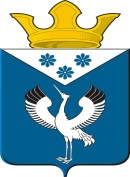 Российская ФедерацияСвердловская областьГлава муниципального образованияБаженовское сельское поселениеБайкаловского муниципального районаСвердловской областиПОСТАНОВЛЕНИЕот _____2023 г.                                     №                                с. Баженовское                                                 О создании Комиссии по обследованию жилых помещений инвалидов и общего имущества в многоквартирных домах, в которых проживают инвалиды, входящих в состав муниципального и частного жилищных фондов Баженовского сельского поселения, в целях их приспособления с учетом потребностей инвалидов и обеспечения условий их доступности для инвалидов, утверждении ее состава и об утверждении Плана мероприятий по приспособлению жилых помещений инвалидов и общего имущества в многоквартирных домах, в которых проживают инвалиды, с учетом потребностей инвалидов и обеспечения условий их доступности для инвалидов	В соответствии с Постановлением Правительства Российской Федерации от 09.07.2016 № 649 «О мерах по приспособлению жилых помещений и общего имущества в многоквартирном доме с учетом потребностей инвалидов», Приказом Министерства социальной политики Свердловской области от 15.03.2018 № 67 «Об отдельных вопросах реализации Постановления Правительства Российской Федерации от 09.07.2016 № 649 «О мерах по приспособлению жилых помещений и общего имущества в многоквартирном доме с учетом потребностей инвалидов» ПОСТАНОВЛЯЮ:	1. Создать Комиссию по обследованию жилых помещений инвалидов и общего имущества в многоквартирных домах, в которых проживают инвалиды, входящих в состав муниципального и частного жилищных фондов Баженовского сельского поселения, в целях их приспособления с учетом потребностей инвалидов и обеспечения условий их доступности для инвалидов.	2. Утвердить состав Комиссии по обследованию жилых помещений инвалидов и общего имущества в многоквартирных домах, в которых проживают инвалиды, входящих в состав муниципального и частного жилищных фондов Баженовского сельского поселения, в целях их приспособления с учетом потребностей инвалидов и обеспечения условий их доступности для инвалидов (прилагается).	3. Утвердить План мероприятий по приспособлению жилых помещений инвалидов и общего имущества в многоквартирных домах, в которых проживают инвалиды, с учетом потребностей инвалидов и обеспечения условий их доступности для инвалидов (прилагается).	4. Установить, что деятельность Комиссии по обследованию жилых помещений инвалидов и общего имущества в многоквартирных домах, в которых проживают инвалиды, входящих в состав муниципального и частного жилищных фондов Баженовского сельского поселения, в целях их приспособления с учетом потребностей инвалидов и обеспечения условий их доступности для инвалидов осуществляется в соответствии с Постановлением Правительства Российской Федерации от 09.07.2016 № 649 «О мерах по приспособлению жилых помещений и общего имущества в многоквартирном доме с учетом потребностей инвалидов», Положением о муниципальной комиссии по обследованию жилых помещений инвалидов и общего имущества в многоквартирных домах, в которых проживают инвалиды, входящих в состав муниципального и частного жилищных фондов, в целях их приспособления с учетом потребностей инвалидов и обеспечения условий их доступности для инвалидов, утвержденным Приказом Министерства социальной политики Свердловской области от 15.03.2018 № 67 «Об отдельных вопросах реализации Постановления Правительства Российской Федерации от 09.07.2016 № 649 «О мерах по приспособлению жилых помещений и общего имущества в многоквартирном доме с учетом потребностей инвалидов».	5. Признать утратившими силу:	5.1. Постановление главы муниципального образования Баженовское сельское поселение от 12.10.2016 № 213 «О создании муниципальной комиссии по обследованию жилых помещений инвалидов и общего имущества в многоквартирных домах, в которых проживают инвалиды, входящих в состав муниципального жилищного фонда Баженовского сельского поселения»;	5.2. Постановление главы муниципального образования Баженовское сельское поселение Байкаловского муниципального района Свердловской области от 16.06.2021 № 95 «О внесении изменений в Постановление главы муниципального образования Баженовское сельское поселение от 12.10.2016 № 213 «О создании муниципальной комиссии по обследованию жилых помещений инвалидов и общего имущества в многоквартирных домах, в которых проживают инвалиды, входящих в состав муниципального жилищного фонда Баженовского сельского поселения».6. Настоящее постановление (с приложением) опубликовать в газете «Вести Баженовского сельского поселения» и разместить на официальном сайте Администрации муниципального образования Баженовское сельское поселение в сети Интернет: http://bajenovskoe.ru. 7. Контроль за исполнением настоящего Постановления оставляю за собой.Глава муниципального образованияБаженовское сельское поселение          Байкаловского муниципального районаСвердловской области                                                                       С.М.СпиринУтвержден Постановлением Главымуниципального образованияБаженовское сельское поселение  Байкаловского муниципального района Свердловской областиот ______2023 г.  №____Состав Комиссии по обследованию жилых помещений инвалидов и общего имущества в многоквартирных домах, в которых проживают инвалиды, входящих в состав муниципального и частного жилищных фондов Баженовского сельского поселения, в целях их приспособления с учетом потребностей инвалидов и обеспечения условий их доступности для инвалидовУтвержден Постановлением Главымуниципального образованияБаженовское сельское поселение  Байкаловского муниципального района Свердловской областиот ______2023 г.  №____План мероприятий по приспособлению жилых помещений инвалидов и общего имущества в многоквартирных домах, в которых проживают инвалиды, с учетом потребностей инвалидов и обеспечения условий их доступности для инвалидов1. Сутягин Иван Иванович- заместитель главы администрации Баженовского сельского поселения,председатель Комиссии;2. Иванова Татьяна Павловна- ведущий специалист администрации Баженовского сельского поселения, секретарь Комиссии;Члены Комиссии:3. Пургина Надежда Ивановна 4. Ларионова Ирина Александровна- председатель местной общественной организации Свердловской областной организации общероссийской общественной организации «Всероссийского общества инвалидов» (ВОИ) Байкаловского района (по согласованию);- заместитель начальника Управления социальной политики № 6 (по согласованию);5. Намятов Иван Алексеевич- главный специалист отдела архитектуры, строительства и охраны окружающей среды администрации Байкаловского муниципального района (по согласованию).N п/пМероприятиеСрок исполнения мероприятияОтветственный1.Прием заявлений по обследованию жилых помещений инвалидов и общего имущества в многоквартирных домах, в которых проживают инвалиды, в целях их приспособления с учетом потребностей инвалидов и обеспечение условий их доступности для инвалидов, в том числе:а) со стойкими расстройствами двигательной функции, сопряженными с необходимостью использования кресла-коляски, иных вспомогательных средств передвижения;б) со стойкими расстройствами функции слуха, сопряженными с необходимостью использования вспомогательных средств;в) со стойкими расстройствами функции зрения, сопряженными с необходимостью использования собаки-проводника, иных вспомогательных средств;г) с задержками в развитии и другими нарушениями функций организма человекаПостоянно (по мере поступления обращений инвалидов)Комиссия по обследованию жилых помещений инвалидов и общего имущества в многоквартирных домах, расположенных на территории Баженовского сельского поселения, в которых проживают инвалиды, в целях их приспособления с учетом потребностей инвалидов и обеспечение условий их доступности для инвалидов (далее - Комиссия). Ответственный секретарь Комиссии.2.Рассмотрение документов о признании гражданина инвалидом, в том числе выписки из акта медико-социальной экспертизы гражданина, признанного инвалидомВ течение 30 дней с момента поступления обращенияКомиссия 3.Рассмотрение документов о характеристиках жилых помещений инвалидов, общего имущества в многоквартирных домах, в которых проживают инвалиды (технический паспорт (технический план), кадастровый паспорт и иные документы)В течение 30 дней с момента поступления обращенияКомиссия 3.Проведение визуального, технического осмотра жилых помещений инвалидов, общего имущества в многоквартирных домах, в которых проживают инвалиды, при необходимости проведение дополнительных обследований, испытаний несущих конструкций жилого зданияВ течение 30 дней с момента поступления обращенияКомиссия4.Проведение беседы с гражданином, признанным инвалидом, в целях выявления конкретных потребностей этого гражданина в отношении приспособления жилого помещенияВ течение 30 дней с момента поступления обращенияКомиссия5.Оценка необходимости и возможности приспособления жилого помещения инвалида и общего имущества в многоквартирном доме, в котором проживает инвалид, с учетом потребностей инвалида и обеспечения условий их доступности для инвалидаВ течение 30 дней с момента поступления обращенияКомиссия6.Составление акта обследования жилого помещения инвалида и общего имущества в многоквартирном доме, в котором проживает инвалид, в целях их приспособления с учетом потребностей инвалида и обеспечения условий их доступности для инвалида (в установленной форме)В течение 30 дней с момента поступления обращенияКомиссия7.Проведение проверки экономической целесообразности реконструкции или капитального ремонта многоквартирного дома (части дома), в котором проживает инвалид, в целях приспособления жилого помещения инвалида и (или) общего имущества в многоквартирном доме, в котором проживает инвалид, с учетом потребностей инвалида и обеспечения условий их доступности для инвалида (в случае если в акте обследования содержится вывод об отсутствии технической возможности для приспособления жилого помещения инвалида и (или) общего имущества в многоквартирном доме, в котором проживает инвалид, с учетом потребностей инвалида и обеспечения условий их доступности для инвалида без изменения существующих несущих и ограждающих конструкций многоквартирного дома (части дома) путем осуществления его реконструкции или капитального ремонта)В течение 6 месяцев с даты составления акта обследованияКомиссия8.Принятие решения об экономической целесообразности или нецелесообразности реконструкции, или капитального ремонта многоквартирного дома (части дома), в котором проживает инвалид, в целях приспособления жилого помещения инвалида и (или) общего имущества в многоквартирном доме, в котором проживает инвалид, с учетом потребностей инвалида и обеспечения условий их доступности для инвалида (в установленной форме)В течение 10 рабочих со дня проведения проверкиКомиссия9.Оформление заключения о возможности (об отсутствии возможности) приспособления жилого помещения инвалида и общего имущества в многоквартирном доме, в котором проживает инвалид, с учетом потребностей инвалида и обеспечения условий их доступности для инвалида (в установленной форме)В течение 10 рабочих дней со дня составления акта либо вынесения решения об экономической целесообразности (нецелесообразности) реконструкции или капитального ремонта многоквартирного дома (части дома)Комиссия10.Направление Заключения Комиссии о возможности приспособления жилого помещения инвалида и общего имущества в многоквартирном доме, в котором проживает инвалид, главе муниципального образования Баженовское сельское поселение Байкаловского муниципального района Свердловской областиВ течение 10 дней со дня оформления заключенияКомиссия